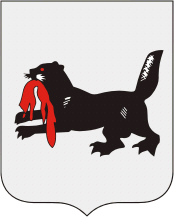 МИНИСТЕРСТВО ОБРАЗОВАНИЯ ИРКУТСКОЙ ОБЛАСТИгосударственное общеобразовательное казенное учреждение иркутской области«специальная (коррекционная) школа №25 г. Братска»665717 Иркутская обл., г. Братск, ж.р. Центральный, ул. Комсомольская 10в, тел/факс: 8(3953)41-39-17, E-mail: format251@yandex.ruКонспектоткрытого урока по предмету: «Альтернативная коммуникация»в 1 классе надомного обучения                                                                        подготовила:                                                                                       учитель Е.А.Дурневаг.Братск2019гТема: «Семья»Цель: Формирование знаний обучающего о  членах семьи, семейных отношениях .Задачи:Коррекционно – образовательная:Формировать умение отвечать на вопросы учителя. Уточнить знания обучающего  о родственных связях. Формировать умение понимать и соотносить слово  и члена семьи.Коррекционно – развивающая:Развитие слухового внимания; операций анализа и синтеза.Коррекционно – воспитательная:Воспитывать любовь к своей семье.Планируемые результаты.Личностные:Принятие и освоение роли обучающего. Развитие навыков взаимодействия со взрослыми, обеспечение состояния психологического комфорта ребёнка во время взаимодействия.Предметные:Умение отвечать на вопросы учителя; называть членов семьи; набирать на компьютере слова: мама, папа, я, Марк.Ход урокаI.Организационный моментЧтение стихотворения: «Прозвенел и смолк звонокОн собрал нас  на урокУлыбнулся мне, гостямИ садимся по местам»II Сообщение темыСегодня на уроке мы будем говорить о семье и семейных отношенияхНа доске фотография с изображением  «Семьи». Учитель читает: Мама, папа, я наша дружная семья.У каждого из нас есть семья. Семьи бывают большие и маленькие. Главное, чтобы в семье всегда были мир, дружба, уважение и любовь  друг к другу.1.Дыхательная гимнастикаУчитель: В каждой семье по утрам делают гимнастику. Давай и мы с тобой её сделаем.Упражнение «Шар»Сделать медленный плавный вдох (шар в животе). Затем медленный плавный выдох (втянуть живот). 3 разаУпражнение «Ёжик»Плавный бесшумный вдох через нос. Выдох через рот, выдыхать воздух небольшими порциями произносит:»Фу-фу-фу». Длину выдоха в процессе тренировки постепенно увеличивать. 3 раза.2. Артикуляционная гимнастика.Учитель: Сегодня на завтрак мама испекла блинчики.1.Улыбаемся маме, потом подуем на блинчики, чтобы его остудить- упражнение для губ «Улыбка-трубочка».2.Положим мамин блинчик на тарелочку- упражнение «Испеки блин».Положить «широкий» язык на нижнюю губу так, чтобы он краями касалсяУглов рта. Удерживать его в спокойном, расслабленном состоянии (под счёт до 5-10).3.Мамин блинчик мы ели с вареньем и испачкали губы, оближем верхнюю губу – упражнение «Вкусное варенье». Широким кончиком языка облизываем верхнюю губу.3. Игра «Расскажи кто ты»-мальчик или девочка;-как зовут (имя, фамилия, отчество);-где живет (город, адрес);-как зовут родителей;-есть ли брат, сестра,-чем занимается мама (готовит, убирает, стирает, ходит в магазин),-чем занимается папа (работает, водит машину, ремонтирует компьютеры).III. Сообщение новых знаний1. Открытие фотовыставки «Моя семья».У нас сегодня в классе работает фотовыставка «Моя семья». На доске - много фотографий, тебе надо найти свою маму и найти слово «мама». Обозначить фото словом. Также выполняем с фото «папа». Распознаём свою фотографию. Обозначаем её словом «Я»,  «Марк»»2.Набираем слова «мама», «папа», «Я», «Марк», «семья» на компьютере2.Физкультурная минуткаСемейная зарядка (Дети выполняют соответствующие движения.)
Осенью, весною,Летом и зимой.
Мы во двор выходим - (шагаем)
Дружною семьёй.
Встанем в круг, и по порядку
Каждый делает зарядку.
Мама руки поднимает.  -(поднимаем руки вверх)
Папа бодро приседает.        -(приседания)
Повороты вправо-влево   -(повороты в стороны)
Делает мой братик Сева.
А я сам бегу трусцой   - (бег на месте и покачивание головой)
И качаю головой.3. Пальчиковая гимнастикаУчитель: «Этот пальчик – мамочка,Этот пальчик – папочка,Этот пальчик – дедушка,Этот пальчик – бабушка,Этот пальчик – яВот и вся моя семья!»IV. Закрепление. Игра с мячом «Назови ласково»Я буду называть членов семьи, бросая тебе мяч, а ты должен ласково сказать о них, ловя мяч.Мама – мамочкаПапа – папочкаБаба – бабушка бабуля и т.д-О чем мы сейчас говорили?-О семье.-Да.  У каждого из нас есть семья. Когда мы говорили о семье, мы улыбались. Потому что любим свою семью.V. Итог. Сегодня на уроки мы говорили о семье. Узнали, как зовут твоих родителей и чем они занимаются. Ты молодец, хороший сынКонспект урока по предмету:Развитие речи1 класс, Программа для обучающихся с умеренной и тяжелой умственной отсталостью начальное общее образование.Тема: «Моя семья»На уроке использованы современные образовательные технологии:- личностно-ориентированный подход;- средства альтернативной коммуникации (колокольчик);- игровые технологии;- информационно-коммуникационные технологии.Форма и тип занятия: комбинированноеЦель занятия: закрепить знания детей о семье и членах семьи, их взаимоотношениях, о роли взрослых и детей в семье, о том, что в семье все любят и заботятся друг о другеЗадачи:1. Образовательные:Формировать умение отвечать на вопросы: какой? какая?Активизировать в речи детей слова: любит, хвалит, помогает, ласковая, добрая, любимая, семья2. Коррекционно-развивающие:Развивать речь детей при обыгрывании пальчиковых игр, рассматривании фотографий, картинок, отгадывании загадокРазвивать коммуникативные навыкиРазвивать мелкую моторику при помощи пальчиковых игр3. Воспитательные:Воспитывать доброе, внимательное, уважительное отношение к старшим, стремление помогать и заботиться о своих членах семьиМатериал:Колокольчик и диск (элементы АСК)Игрушка котаИзображение домика на картоне с вырезанными окошками, внутри картинки-фото семьи кота МурзикаПерчатка с фотографией на каждом пальчике члена семьи ребенкаАльбом у каждого ребенка с фотографиями его семьиПлан занятия:Организация начала занятия. Ритуал приветствияМотивация учебной деятельности. Сюрпризный моментУпражнения коррекционно-развивающей направленности и сообщение темыПодведение итогов. Ритуал завершения урокаЭтапы работы, деятельность педагогаДеятельность детейМатериально-дидактическое обеспечение1Организация начала занятияРитуал приветствияИспользование жеста «Привет»:- Ребята, сейчас зазвенит колокольчик – это значит у нас начинается урок.Ритуал «Милый друг»:Колокольчик озорнойТы ребят в кружок постройСобрались ребята в круг.Слева – друг и справа – друг.Вместе за руки возьмемсяИ друг другу улыбнемся- Ребята, а сейчас я включу знакомую вам песенку, мы ее прослушаем и поприветствуем друг другаСлушание звона колокольчикаПостроение из учащихся на колясках, воспитателя и учителя круга посреди классаДети слушают песенку Железновой «Начнем урок»Звенит колокольчик – элемент альтернативной коммуникации
Демонстрация диска – АСК. Включается песня на ноутбуке2Мотивация учебной деятельности – сюрпризный момент- Ребята, замечательно – мы поприветствовали и улыбнулись друг другу.- Давайте сейчас с вами поиграем!Раз, два, три, четыре, пять –Мы собрались посчитать:Папа, мамочка и я –Вместе дружная семья!Раздаётся стук в дверь. Приходит кот.Кот: - Здравствуйте, ребята!- Ребята, а кто к нам пришел?Кот: - Меня зовут кот Мурзик.Кот Мурзик знакомится с детьми.Кот: - Как у вас тут хорошо, а что вы здесь делаете?- Мы говорим о семье.Кот: - А что такое семья?- Это когда живут все вместе, любят, хвалят друг друга, вместе делают добрые дела, заботятся о маленьких и помогают стареньким.Кот: - А я живу один и у меня нет семьи. (загрустил) Я бы так хотел найти такую семью, где меня будут любить, хвалить, гладить по спинке. А я бы слушался взрослых, играл бы с детьми и пил бы молоко из блюдца. Я уверен, что там будет очень весело и хорошо.Я очень, очень добрый и хороший (кот опять загрустил).- Мурзик, не расстраивайся, сейчас ребята тебе помогут построить дом, в котором будет жить твоя семья.
Дети здороваются с котомОтветы детейДети знакомятся с котом   Игрушка кота
Коррекционно-развивающие упражнения и сообщение тем
Пальчиковая игра «Построим дом»Молоточком я стучуДом построить я хочуДом высокий строю яВ нем живет моя семья- А теперь ребята, давайте сядем за парты и посмотрим какой дом у нас получился, и какая семья будет у котика Мурзика.- Посмотрите, какой здесь дом!- Какие на нем есть окошки.Педагог обращает внимание детей, что окна закрыты. И предлагает им открыть окошки, посмотреть кто там живет.- Мурзик, это твоя семья! Тебе нравится твоя семья?Кот: - Да, но где же буду жить я?Педагог открывает окно, где будет жить котик.Кот: - Спасибо, ребята! Ура! У меня теперь есть семья! И дом!Кот: - Я так рад!- Дети, скажите, пожалуйста, а у вас есть семья?- Дети, давайте поиграем с нашими пальчиками и вспомним всю нашу семью.Этот пальчик – дедушка,Этот пальчик – бабушка,Этот пальчик – папочка,Этот пальчик – мамочка,Этот пальчик – я,Вот и вся моя семья!- Я предлагаю вам поиграть. У меня есть вот такая перчатка, а на каждом пальчике изображен член семьи. Давайте мы наденем перчатку на ручку. Давайте найдем на ладошке самый маленький пальчик, как он называется? (мизинец)- Это будет малыш. А в вашей семье кто самый маленький?- Как вас ласково называют в семье?- А теперь послушайте стихотворение и скажите про кого оно?Целует, обнимает,К сердцу прижимает,Одежду покупает,Стирает, варит, парит.Всё она умеет,Всех она жалеет.Угадайте-ка друзья,Кто это?Чья же мамочка?Кот: - Моя! Самая любимая, самая красивая!- Давайте найдем мамочку на ладошке и покажем Мурзику!Кот: - Ребята, расскажите, пожалуйста, мне, а какая у вас мама?- А теперь следующее стихотворение:Не терпит мой папа безделья и скукиУ папы умелые, сильные руки.И если кому-нибудь надо помочь,Мой папа совсем поработать не прочь.- О ком это стихотворение? (о папе)Кот: - Какие ласковые слова вы можете сказать про своего папу?- Покажите на пальчике папу.
- Дети, а как вы думаете, про кого это стихотворение:Мамина мамаС нами живет.Маму онаДочкой зовет.Как, угадай,Зову её я?Это любимаяБа… (..бушка) моя!Кот: - Бабушка, бабуля, как тебя люблю я! Что умеет делать ваша бабушка?- Давайте, похвалим свою бабушку: моя бабушка самая…- Покажите на пальчике бабушку.- У нас остался один пальчик, кто же это?Старый он и седой,С белой он головой,Папу сыном зовет,Когда в гости придет.Угадай. Как зовут его внуки всегда?- Правильно, это дедушка.Кот: - Как он заботится о вас?- Покажите на пальчике дедушку.Дети помогают коту, действуя по инструкции педагогаДети стучат кулачками друг о другаДети показывают «крышу» над головойДети вытягивают руки вверхДети хлопают в ладошки
Дети смотрят на домикДети каждый открывает окошкиОтветы детейДети загибают пальчикиДети играют в игру, выполняя инструкции педагогаОтветы детейОтветы детей
Дети слушают внимательноОтветы детейДети ищут на ладошке маму и показывают МурзикуОтветы детейОтветы детейОтветы детейДети ищут на ладошке папу и показывают МурзикуОтветы детейОтветы детейДети продолжаютДети ищут на ладошке бабушку и показывают МурзикуОтветы детейОтветы детейДети ищут на ладошке дедушку и показывают Мурзику
Изображение домика на картоне с вырезанными окошками, внутри картинки-фото семьи Мурзика
Перчатка с фотографией на каждом пальчике члена семьи ребенка4Подведение итогов- Ребята, что у нас получилось?- Большая дружная семья на нашей ладошке. В семье все любят друг друга, заботятся, помогают.- Я знаю, что вы принесли альбом с фотографиями своей семьи. Давайте вы расскажите как зовут членов вашей семьи.Кот: - Ой! Ой! Ой!- Что случилось?Кот: - А у меня нет фотографии семьи.- Как нет? Вот посмотри на домик, вот она!Кот радуется и рассматривает свои фотографии- Спасибо, дети, вы молодцы! Помогли Мурзику найти свою семью и про свою ему рассказали. А сейчас звенит колокольчик – это значит урок закончен и мы прощаемся с Мурзиком «До свидания!»Урок закончен.Ответы детей
Дети называют членов своей семьиДети машут ручкой «Пока-пока!»Альбом у каждого ребенка с фотографиями его семьи
Звенит колокольчик – элемент АСККонспект урокадля детей с ограниченными возможностями здоровья в 2 классе школы- интерната 8 вида.Тема: « Моя семья».Цель: Продолжать знакомить детей с составом семьи, помочь понять родственные отношения.Задачи:1)Формирование у детей представлений о членах его семьи и о тех, кто в ней проживает;2)Развитие мелкой моторики рук с помощью пальчиковой игры «Моя семья»;3)Развитие коммуникативных отношений детей;4)Воспитание интереса и уважительного отношения к членам своей семьи;5)Закрепление знания своих имен;6)Учить детей употреблять обобщающее слово «семья» в активной речи;7)Учить детей соотносить нужное слово с определенной деятельностью.Словарная работа: мама, папа, бабушка, дедушка, семья.Оборудование:Демонстрационный материал: макеты, сделанные руками родителей и детей «Моя семья».Раздаточный материал: фотографии мам и пап; молоток, кастрюля, пирамидка, неваляшка, мяч, кукла.Предварительная работа:1.Рассматривание фотографий членов семьи;2.Учили детей называть по имени и родству всех членов семьи (кто кому приходится);3.Изготовление макетов на темы «Моя семья», «Как мы отдыхали семьей» родителями совместно с детьми;4.Изготовление макета на тему «Моя семья» педагогами группы совместно с детьми, используя нетрадиционную технику рисования;5.Чтение художественной литературы о семье.Ход занятия.I.Организационный момент. (Цель: развитие коммуникативных отношений между воспитанниками группы и педагогом).Собрались все дети в кругЯ твой друг и ты мой друг.Крепко за руки возьмемсяИ друг другу улыбнемся!II. Работа по теме занятия.1.Игра «Имена» (Цель: закрепление знания своих имён).Воспитатель: Дети, сейчас мы поиграем с вами в игру «Имена»: передаёмсердечко и называем свое имя. Итак, начнем! Меня зовут Светлана Федоровна, атебя как зовут?Дети по очереди называют свои имена.Воспитатель: Молодцы! Сердечко опять вернулось ко мне.2.Пальчиковая игра «Моя семья» (Цель: развитие мелкой моторики рук).Воспитатель: А теперь мы поиграем пальчиками! Сжали кулачок.Этот пальчик – дедушка,Этот пальчик – бабушка,Этот пальчик – папочка,Этот пальчик – мамочка,Ну а этот пальчик я –Это вся моя семья.-О чем мы сейчас говорили?-О семье.-Да, ребята. У каждого из вас есть семья. Когда мы говорили о семье, мы улыбались. Потому что любим свою семью.3.Беседа о маме (Цель: закреплять родственные отношения; закрепление имён мам в активном словаре детей; продолжать учить детей находить свою маму на фотографиях).Воспитатель: Давайте пройдем за столы.-Послушайте стихотворение:Мы с мамой делали котлеты,А за окошком дождик шел.Мы с мамой думали при этом,Как вместе быть нам хорошо.-Ребята, скажите, пожалуйста, о ком это стихотворение?Дети: О маме!Воспитатель: А вам хорошо с мамой?Дети: Да.Воспитатель: Как зовут твою маму, Богдан?-А твою маму как зовут, Варя?-А твою, Сережа?Дети отвечают на вопрос педагога.Воспитатель: Ребята, посмотрите на фотографии, которые лежат у вас на столах и попробуйте найти свою маму.Дети выполняют задание педагога.4.Беседа о папе (Цель: закреплять родственные отношения; закрепление имён пап в активном словаре детей; продолжать учить детей находить своего папу на фотографиях).Воспитатель: Ребята, а теперь послушайте стихотворение про папу:Не терпит мой папа безделья и скуки,У папы умелые сильные руки.И если кому-нибудь нужно помочь,Мой папа всегда поработать не прочь.(Автор: Олег Бундур).-Итак, ребята, о ком это стихотворение?Дети: О папе.Воспитатель: Как зовут твоего папу, Богдан?- Как зовут твоего папу, Варя?-А твоего, Илюша?-А твоего, Сережа?Дети отвечают на вопрос педагога.Воспитатель: Ребята, посмотрите на фотографии, которые лежат у вас на столах и теперь попробуйте найти своего папу.Дети выполняют задание педагога.III. Физкультминутка.Воспитатель: А сейчас, ребята, мы немного отдохнем, поиграем ладошками.Ладушки, ладушки,Где были?У бабушки!Испекла нам бабушкаВкусные оладушки!Маслом поливала,Деткам давала:Варе - два,Сереже - два,Богдану - два,Илюше - два!Вкусные оладушки испекла нам бабушка!IV.Продолжение работы по теме занятия.1.Беседа про бабушек и дедушек (Цель: учить детей работать с макетами, изготовленными ими совместно с родителями; закреплять умение узнавать и показывать своих бабушек и дедушек).Воспитатель: Отдохнули?Дети: Да.Воспитатель: Давайте подойдём каждый к своему макету, который вы изготовили с родителями, и поговорим про бабушек и дедушек.Дети выполняют задание педагога.-Покажи, где твоя бабушка, Варя?-Скажи, как её зовут?-Умница! А сейчас покажи своего дедушку!-Скажи, как его зовут?По аналогичной схеме дети по очереди показывают своих бабушек и дедушек, и называют их имена.2. Игра «Мамины помощники» (Цель: учить детей соотносить нужный предмет с определенной деятельностью - выбор из трёх).1). Ситуация: Мама готовит обед.Воспитатель: Ребята, что нужно маме, чтобы приготовить обед?Перед детьми лежат кастрюля, неваляшка и кукла.-Что вы выберете, ребята?Дети: Кастрюлю.Воспитатель: Конечно! Молодцы!2). Ситуация: Папа чинит стул.Воспитатель: Ребята, что нужно папе, чтобы починить стул?Перед детьми лежат пирамидка, молоток и мяч.-Что вы выберете, ребята?Дети: Молоток.V.Итог занятия (Цель: учить детей употреблять обобщающее слово «семья» в активной речи).Воспитатель: Итак, ребята, вот и подошло к концу наше занятие. Скажите, как можно назвать одним словом папу, маму, бабушку, дедушку и вас?Дети: Семья!Воспитатель: Вот какие вы молодцы, ребята! Ваша семья вас очень любит и она приготовила для каждого из вас подарок